2024 Benton County Pre-Fair & Fair ScheduleFair Dates: July 16 - July 22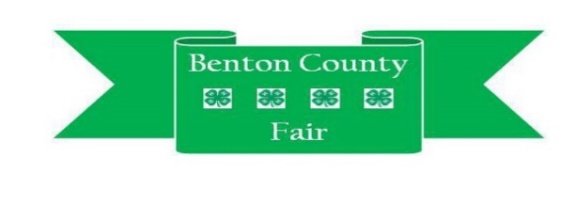 Thursday, July 115:00 pm-7:00 pm   Mini 4-H Project Check-in & JudgingFriday, July 125:00 pm-7:00 pm   4-H Project Check-inSaturday, July 139:00 am-12:00 pm Home & Family Arts Entry Check-In9:00 am		 4-H Project Judging1:00 pm 		 Home & Family Arts Open Show Judging Sunday, July 146:30 pm		4-H Dog Obedience ShowMonday, July 158:30 am	4-H Consumer Clothing, Fashion Revue, Sewing, Foods, Garden, & Flowers Project Check-In & Judging (Benton Co. Annex Bldg. in Fowler)5:00-6:30 pm	Home & Family Arts Foods/Flowers Entry6:30 pm		Home & Family Arts Foods/Flowers JudgingTuesday, July 16 – Barnhart Crane & Rigging6:00 am-12:00 pm 4-H Livestock Check-In 10:00 am	Home & Family Arts Building Open1:00 pm	4-H Lawn & Garden Tractor Contest  2:00 p.m.	4-H Cat & Pet Show5:30-7:00 pm	Free Stage - Hoss Ridgeway & Friends (Comedian)7:00 pm   	Go-Kart Race - GrandstandsWednesday, July 17 – Vestas8:00 am		4-H Livestock Weigh-In: Sheep, Goat, & Beef9:00 am 	4-H Ag Tractor Contest9:00 am		4-H Poultry Show10:00 am	Home & Family Arts Building Open12:00 pm 	4-H Rabbit Show3:00-8:00 pm	Twisty Kristy, Balloon Sculptor 	4:00 pm		Boutique Shops Open4:00-7:00 pm	Fish Fry – Commercial Food Building4:00-8:00 pm	Bounce Houses5:00-9:00 pm	Dunk Tank8:00 pm 	 	Miss Benton County & Jr. Miss			4-H Fashion Revue		4-H 10 Year Member RecognitionThursday, July 18 – Geswein Farm & Land9:00 am 	 	4-H Beef Show10:00 am	Home & Family Arts Building Open12:00 pm 	Antique Tractor Show1:00 pm		4-H Goat Show4:00 pm		Boutique Shops Open4:00-5:00 pm	Fishing Derby5:00 pm		Free Stage - Take Flight Raptor Show  5:00-9:00 pm	Dunk Tank5:00 pm 		Antique Tractor Parade6:00 pm		Antique Tractor Pull – Grandstands7:00 pm		Free Stage - Scott Greeson Band  7:00 pm		Swine Weigh-in (in Swine Barn)Friday, July 19 – 1st Farmers Bank & Trust7:00-10:00 am 	Castongia’s Breakfast – 4-H Food Building9:00 am		4-H Horse & Pony Show10:00 am	Home & Family Arts Building Open3:30-5:30 pm	PARP Credit - Fred Whitford -SWCD Cover Crop/Soil Health Demo4:00 pm		Boutique Shops Open4:00-7:00 pm	Face Painting – Boutique Shop Area4:00-8:00 pm	Bounce Houses4:00-8:00 pm	Zip Line5:00-9:00 pm	Dunk Tank6:00-7:00 pm 	Free Stage - Turning Pointe Academy7:00 pm		Levi Riggs Concert - Show ArenaSaturday, July 20 – Fowler State Bank9:00 am		4-H Swine Show10:00 am	Home & Family Arts Building Open12:00 pm	Boutique Shops Open12:00-8:00 pm	Dunk Tank1:00 pm		Free Stage - Silly Safari 3:00 pm		4-H Sheep Show3:00 pm		Mini 4-H Day Activities & Awards4:00-8:00 pm	Zip Line4:30 pm		FFA Pedal Tractor Pull – Boutique Shop Area5:00 pm		Free Stage - Big Swing Band 6:00 pm		Go-Kart Race - Grandstands7:00 pm		Purse Bingo – Commercial Food Building8:00 pm  	4-H Auction Sign-up DeadlineSunday, July 21 – B.P. Wind Energy9:00 am	 	4-H Horse & Pony Contesting Show	10:00 am	Home & Family Arts Building Open10:30-11:30 am	Community Church Service - Show Arena12:00 pm	Car Show12:00 pm	Free Stage – Don Miller (Magician) 12:00 pm	Boutique Shops Open12:00-3:00 pm	Face Painting – Boutique Shop Area12:00-4:00 pm	Dunk Tank1:00 pm		Free Stage - Crick’s Up Band 3:00 pm 	                4-H Supreme Showmanship3:30 pm		Herdsman Awards – Show Arena 4:30 pm	4-H Group Pictures 4:30 pm	Battle of the Barns 4:00-7:00 pm 	Home & Family Arts Entry Release5:00-7:00 pm 	4-H Project Release – Project Building6:00 pm	4-H Livestock Release (Beef, Goat, Horse & Pony, Poultry, Rabbit, Sheep & Swine)Monday, July 22 – Heartland Veterinary Services9:00 am		4-H Livestock AuctionFood Vendors open until 12:00 pm